БАШҠОРТОСТАН РЕСПУБЛИКАҺЫ                                        РЕСПУБЛИка БАШКОРТОСТАН     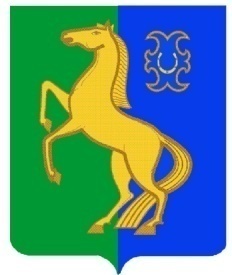      ЙƏРМƏКƏЙ районы                                             АДМИНИСТРАЦИЯ        муниципаль РАЙОНЫның                                                   сельского поселения              СПАРТАК АУЫЛ СОВЕТЫ                                                     спартакский сельсовет                                    ауыл БИЛƏмƏҺе                                                          МУНИЦИПАЛЬНОГО РАЙОНА                     ХАКИМИƏТЕ                                                                     ЕРМЕКЕЕВСКий РАЙОН452182, Спартак ауыл, Клуб урамы, 4                                                   452182, с. Спартак, ул. Клубная, 4       Тел. (34741) 2-12-71,факс 2-12-71                                                                  Тел. (34741) 2-12-71,факс 2-12-71е-mail: spartak_selsovet@maiI.ru                                              е-mail: spartak_selsovet@maiI.ru                                -         ҠАРАР                            № 14               ПОСТАНОВЛЕНИЕ                       « 04» март   2020й.                                             « 04 »  марта  2020 г.Об организации мероприятий по безаварийному пропуску весеннего      половодья на территории сельского поселения Спартакский сельсовет 
муниципального района Ермекеевский район Республики Башкортостан в 2020 году В целях предотвращения возникновения чрезвычайных ситуаций и уменьшения опасных последствий весеннего половодья, обеспечения защиты населения и объектов экономики сельского поселения Спартакский сельсовет  муниципального района Ермекеевский   район Республики Башкортостан, постановляю:1. Утвердить:- состав сельской  противопаводковой комиссии для организации работ в период весеннего паводка (Приложение № 1);- план мероприятий по обеспечению безаварийного пропуска весеннего половодья на территории сельского поселения Спартакский сельсовет  муниципального района Ермекеевский   район Республики Башкортостан  (Приложение № 2).2. Сельской  противопаводковой комиссии в соответствии с утвержденным планом мероприятий:- обеспечить своевременное  осуществление   первоочередных противопаводковых работ;- принять меры по обеспечению безопасности и своевременному информированию населения о прохождении паводка, по подготовке к возможной эвакуации населения, организации медицинской помощи и устойчивому функционированию систем жизнеобеспечения;- установить постоянный контроль за состоянием и работой  плотин, ограждающих и защитных дамб, накопителей жидких отходов;- совместно с районной противопаводковой комиссией провести комиссионное обследование потенциально-опасных гидротехнических сооружений;- в период прохождения льда и высокого уровня паводковых вод организовать круглосуточное дежурство на подведомственной территории.3.2. Рекомендовать  УУП  ОП по Ермекеевскому району (Габидуллину Х.Х.) обеспечить охрану общественного порядка в местах переправ и эвакуации людей, сопровождение аварийно-спасательных бригад к месту проведения работ, принять участие в оповещении населения при проведении эвакуационных мероприятий.4. Настоящее постановление вступает в силу со дня его подписания.5. Данное постановление обнародовать в течение 7 дней после подписания на информационном стенде в здании администрации  и на официальном сайте администрации сельского поселения Спартакский сельсовет  муниципального района Ермекеевский район Республики Башкортостан.6. Контроль за исполнением настоящего постановления  оставляю за собой.                               Глава сельского поселения                                 Спартакский сельсовет                                                Ф.Х.Гафурова                                                                                            Приложение № 1к постановлению главы сельского поселенияСпартакский сельсоветмуниципального районаЕрмекеевский район РБот  04.03.2020 г. № 14  Состав
противопаводковой комиссии сельского поселенияСпартакский сельсовет 1. Гафурова Ф.Х.       -      глава сельского поселения Спартакский сельсовет                                             председатель комиссии;2. Воробей С.А. 	-      директор МОБУ СОШ с.Спартак , заместитель	       председателя комиссии (по согласованию)3. Деревяшкина Т.Ю.  -    управ.делами сельского поселения,   секретарь                                             комиссии;Члены комиссии:1. Иванов И.П. 	- 	директор ООО «Пионерск» , заместитель		председателя комиссии (по согласованию);2. Митряшкин С.Н.	-  	глава КФХ «Митряшкин С.Н.»(по согласованию);3. Габидуллин Х.Х.	-	УУП ОП по Ермекеевскому району                                            (по согласованию) ; 4. Мухаметзянов И.С. -   зам. директора ООО «Пионерск»                                            (по согласованию) депутат Совета сельского                                             поселения Спартакский сельсовет;5. Максимова Е.И.       -  председатель ТСЖ «Спартак» (по согласованию);6. Краснов А.Е.             -  водитель пожарной автомашины                                                                                                                                                                            Приложение № 2к постановлению главы  сельского поселения Спартакский сельсовет муниципального районаЕрмекеевский район РБот  04.03.2020 г. № 14 ПЛАН мероприятий по обеспечению безаварийного пропуска весеннего половодья на территории  сельского поселения Спартакский сельсовет муниципального района Ермекеевский район Республики Башкортостан№ п/пМероприятия Срок исполнения Исполнители 1Определить основные направления работы сельской противопаводковой комиссии, активизировать работу по подготовке к пропуску льда и половодья  до 20.03Председатель противопаводковой комиссии  2Проверить состояние прудов  при необходимости провести ремонтные работы. Организовать дежурство по контролю состояния прудов, при необходимости обеспечить спуск воды водоемов.до 20.03 и на период половодья Противопаводковая комиссия3В целях обеспечения безопасности населения организовать очистку снега с крыш  административных зданий и домов населениядо 27.03Администрация сельского  поселения ,  зав.предприятий , организаций (по согласованию), председатель ТСЖ ( по согласованию)4Очистить все водоотводящие канавы и трубы, кюветы и мостовые пролеты, не допускать скопление воды. до 01.04 и на период половодья Администрация сельского  поселения директора хозяйств (по согласованию)5Создать дополнительный запас хлорной извести для повышения внесения дозы хлора в питьевую воду в весенний период. до 01.04  и на период половодья Администрация сельского  поселения 6В целях обеспечения экологической безопасности во время весеннего половодья провести инвентаризацию мест захоронения, неорганизованных скоплений бытовых и промышленных отходов в населенных пунктах, на сельскохозяйственных предприятиях, на берегах прудов. Обеспечить своевременную защиту мест захоронения, вывоз за пределы затопляемой зоны бытовых и промышленных отходов, провести работы по предотвращению загрязнения и засорения водоемов. до 30.03Администрация сельского  поселения   7Определить животноводческие и складские помещения, которые могут быть затопляемы.Очистить фермы от снега.Подготовить все помещения и территории ферм к паводку. до 30.03Противопаводковая комиссия 8При угрозе затопления эвакуировать скот из животноводческих помещений, расположенных в районах возможного затопления.  в период половодья Администрация сельского  поселения, сельскохозяйственные предприятия  (по согласованию)9В период весеннего половодья администрации сельского поселения совместно с противопаводковой комиссией, зав. организаций и учреждений  организовать круглосуточное дежурство ответственных лиц на подведомственной территории. в период половодьяАдминистрация сельского поселения,противопаводковая комиссия10Организовать работу по проведению комплекса санитарно-гигиенических и противоэпидемических мероприятий в населенных пунктах сельского поселения.в период половодьяПротивопаводковая комиссия11Обобщение информации по итогам весеннего половодья 2019 года с представлением данных об ущербе нанесенном паводком. до 20.05Противопаводковая комиссия